Муниципальное Бюджетное Общеобразовательное Учреждение «Средняя общеобразовательная школа № 1 п.Белиджи им. М. Ярагского»на тему: «Одежда»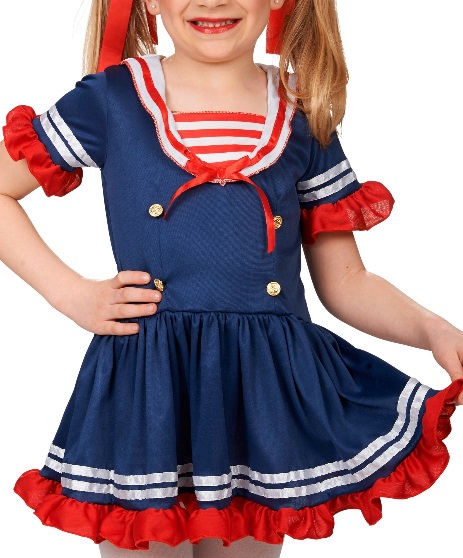 Подготовила: ученица 5 А класса.Кубачева Ширинат Муниципальное Бюджетное Общеобразовательное Учреждение «Средняя общеобразовательная школа № 1 п.Белиджи им. М. Ярагского»на тему: «Волк и семеро козлят»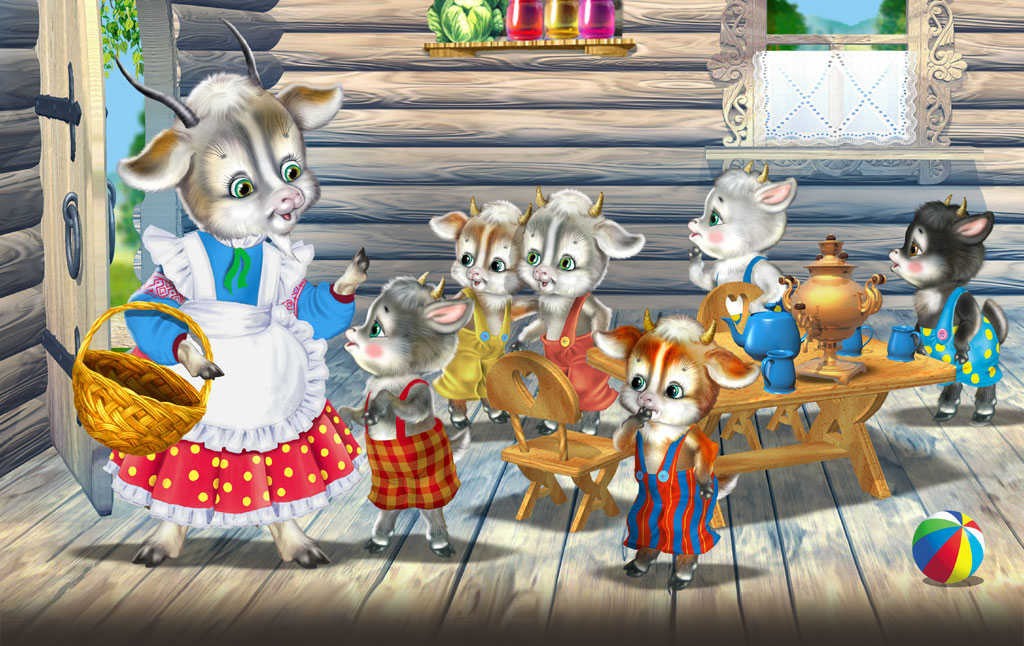 Подготовила: Велибекова Э.Т. Муниципальное Бюджетное Общеобразовательное Учреждение «Средняя общеобразовательная школа № 1 п.Белиджи им. М. Ярагского»на тему: «Теремок»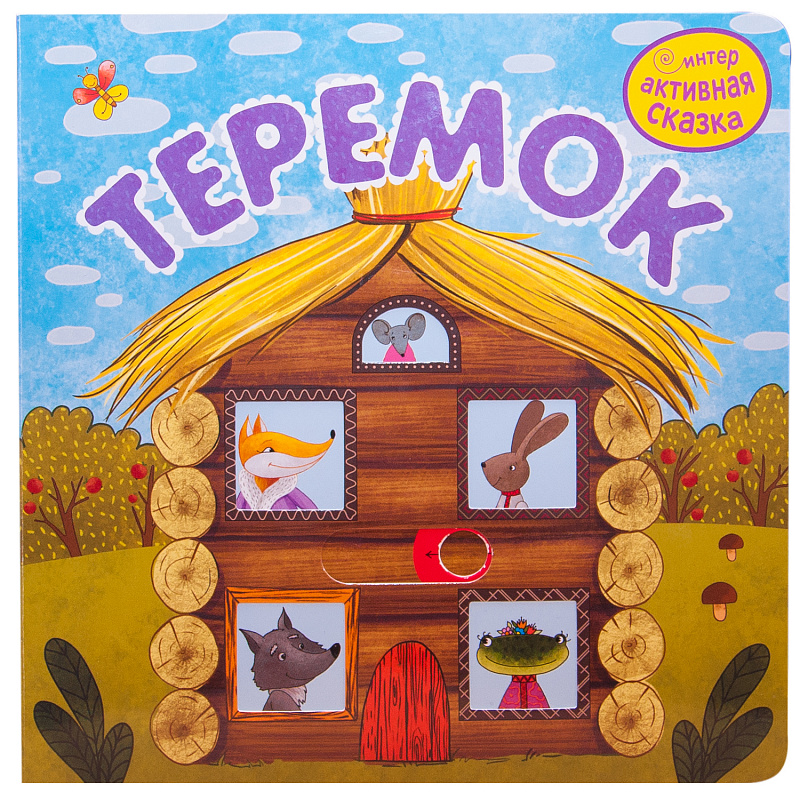 Подготовила: Велибекова Э.Т. Муниципальное Бюджетное Общеобразовательное Учреждение «Средняя общеобразовательная школа № 1 п.Белиджи им. М. Ярагского»на тему: «Моя Семья»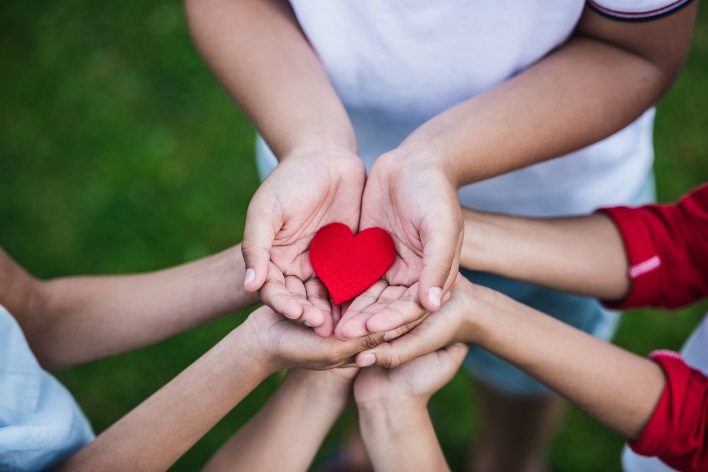 Подготовила: Шахвеледова Дианаученица 5 А классаМуниципальное Бюджетное Общеобразовательное Учреждение «Средняя общеобразовательная школа № 1 п.Белиджи им. М. Ярагского»НА ТЕМУ: «Мое любимое животное»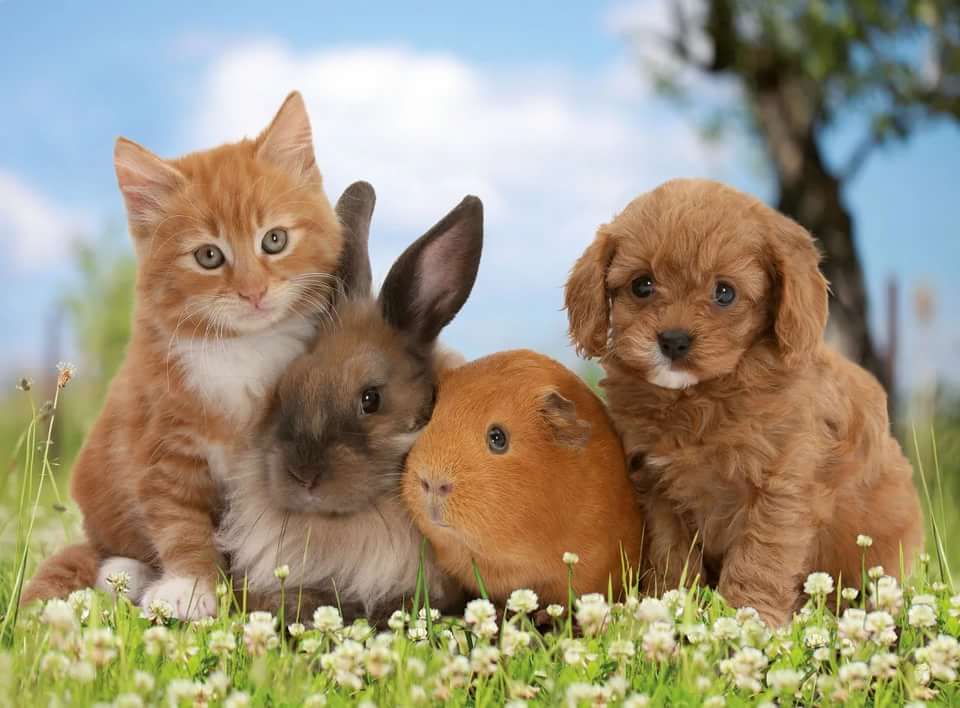 Подготовила: Пирмурадова Шамсиятученица 5 А классаМуниципальное Бюджетное Общеобразовательное Учреждение «Средняя общеобразовательная школа № 1 п.Белиджи им. М. Ярагского»НА ТЕМУ: «Мое хобби»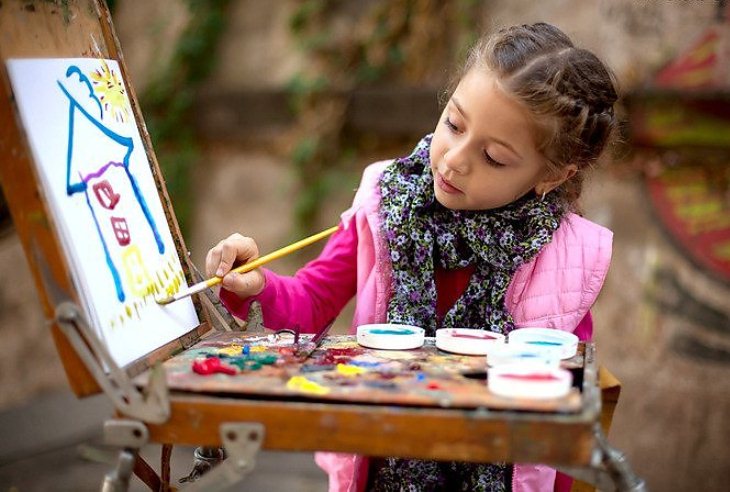 Подготовил: Мусаев Нусретученик 5 А классаМуниципальное Бюджетное Общеобразовательное Учреждение «Средняя общеобразовательная школа № 1 п.Белиджи им. М. Ярагского»НА ТЕМУ: «Времена года»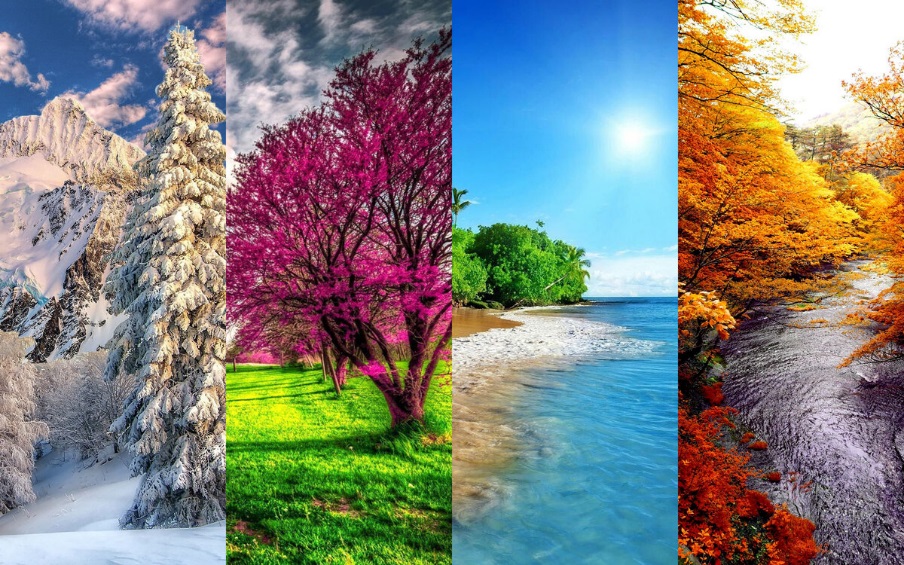 Подготовил: ДЖАБАРОВ РУСТАМученик 5 А классаМуниципальное Бюджетное Общеобразовательное Учреждение «Средняя общеобразовательная школа № 1 п.Белиджи им. М. Ярагского»ОТКРЫТЫЙ УРОК НА ТЕМУ: «Праздник немецкого алфавита»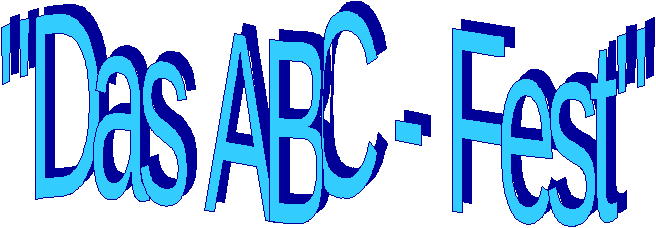 Подготовила: учитель немецкого языка Велибекова Э.Т.Муниципальное Бюджетное Общеобразовательное Учреждение «Средняя общеобразовательная школа № 1 п.Белиджи им. М. Ярагского»ОТКРЫТЫЙ УРОК НА ТЕМУ: «ДОСТОПРИМЕЧАТЕЛЬНОСТИ ГЕРМАНИИ»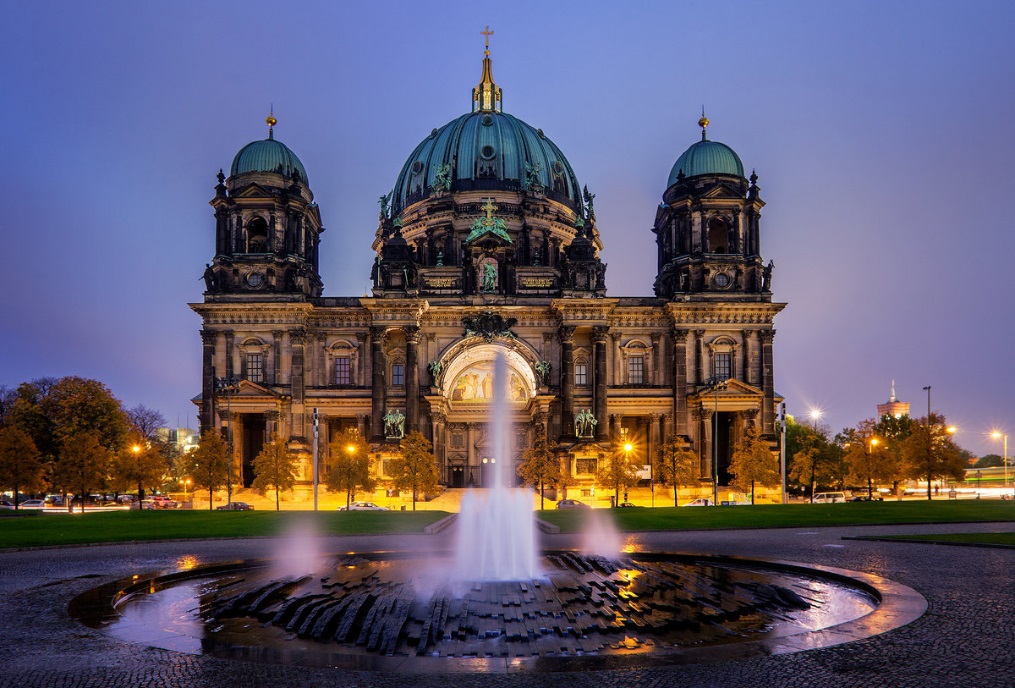 Подготовила: учитель немецкого языка Велибекова Э.Т.Муниципальное Бюджетное Общеобразовательное Учреждение «Средняя общеобразовательная школа № 1 п.Белиджи им. М. Ярагского»ОТКРЫТЫЙ УРОК НА ТЕМУ: «ЧИСЛО, ИМЯ ЧИСЛИТЕЛЬНОЕ И СЛОВА СО ЗНАЧЕНИЕМ ЧИСЛА»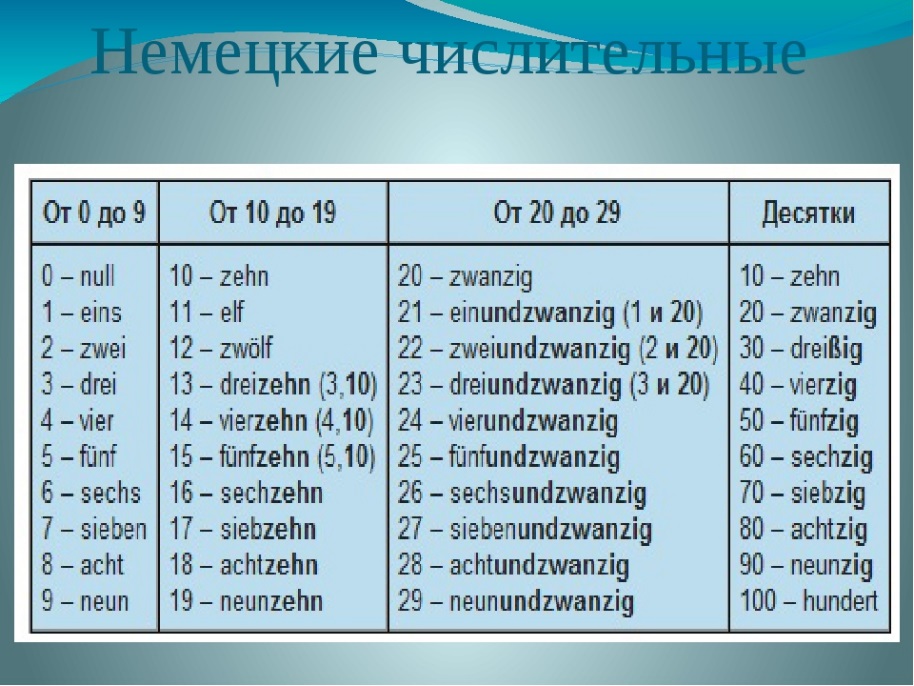 Подготовила: учитель немецкого языка Велибекова Э.Т.Муниципальное Бюджетное Общеобразовательное Учреждение «Средняя общеобразовательная школа № 1 п.Белиджи им. М. Ярагского»КЛАССНЫЙ ЧАСНА ТЕМУ: «ОБРАЗ ЖЕНЩИНЫ- ГОРЯНКИ» 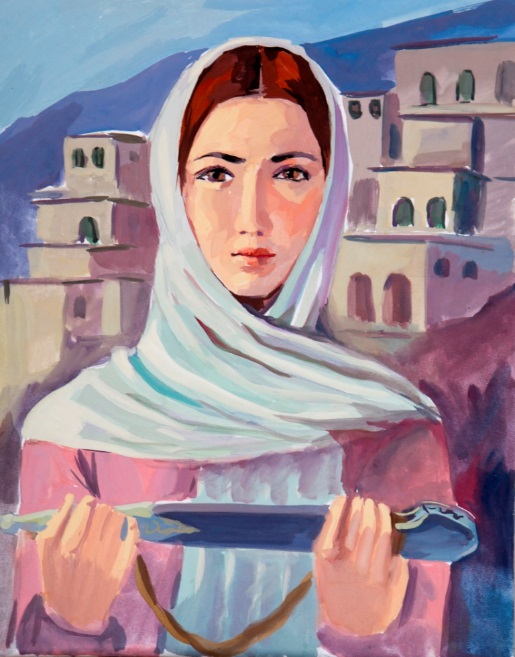 ПРОВЕЛА: ВЕЛИБЕКОВА Э.Т.Муниципальное Бюджетное Общеобразовательное Учреждение «Средняя общеобразовательная школа № 1 п.Белиджи им. М. Ярагского»РОДИТЕЛЬСКОЕ СОБРАНИЕНА ТЕМУ:«РОЛЬ СМИ В ЖИЗНИ ПОДРОСТКА»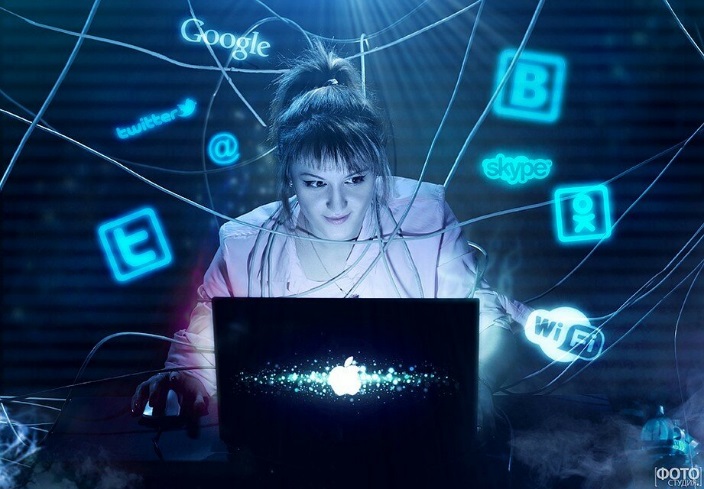 ПРОВЕЛА: ВЕЛИБЕКОВА Э.Т.Муниципальное Бюджетное Общеобразовательное Учреждение «Средняя общеобразовательная школа № 1 п.Белиджи им. М. Ярагского»СЦЕНАРИЙ РОДИТЕЛЬСКОГО СОБРАНИЯНА ТЕМУ:«ОБЩАТЬСЯ С ПОДРОСТКОМ: КАК?»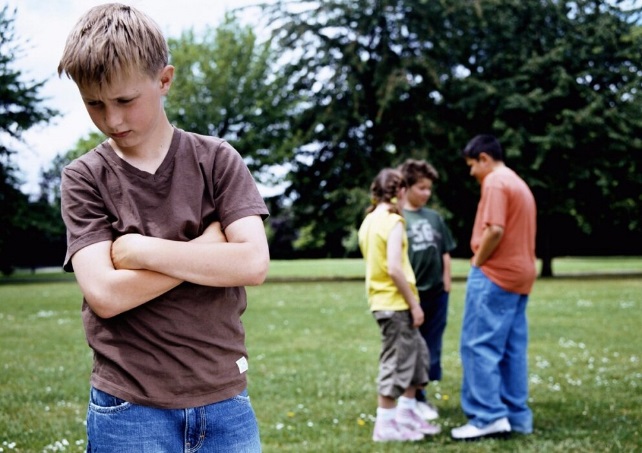 ПРОВЕЛА: ВЕЛИБЕКОВА Э.Т.